Topic: Revision Grammar. Gerund.				Date 23/03/2020Group: Ac- 73Watch the video https://www.youtube.com/watch?v=TU0Pg1StFmUWrite down the table in your notes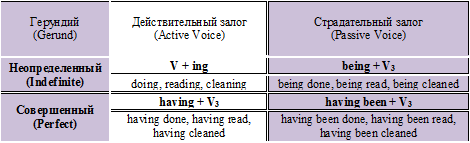 Task 1. Open the brackets and change the verbs into Gerund.Start … about pleasant things — and you’ll be happy! (think)Americans enjoy … houses and … to new places. (change/ move)Would you like to go … in the sea? (sail)Most people enjoy … in the sun. (lie)I haven’t had my lunch yet. Do you mind … outside for ten minutes? (wait)John likes … at a high speed. (drive)Stop … about your troubles. (worry)Jack was proud of … the first prize for…. (get/ jump)Helen was so angry that she left without… a word. (say)Task 2. Change the verbs into Gerund and fill in the dialogue.cook, sleep, spend, hike, talkA What’ s the best way to relax?В Well,  I love … in the country. And you?A Yeah, but I dislike … on a campfire and can’t stand … on the ground!A Oh, where’s your sense of adventure? And I bet you hate … a week without your mobile phone.В That’s true. I quite like …  to people.Topic: Revision Grammar. Infinitive.				Date 23/03/2020Group: Ac- 73Write down the table in your notes.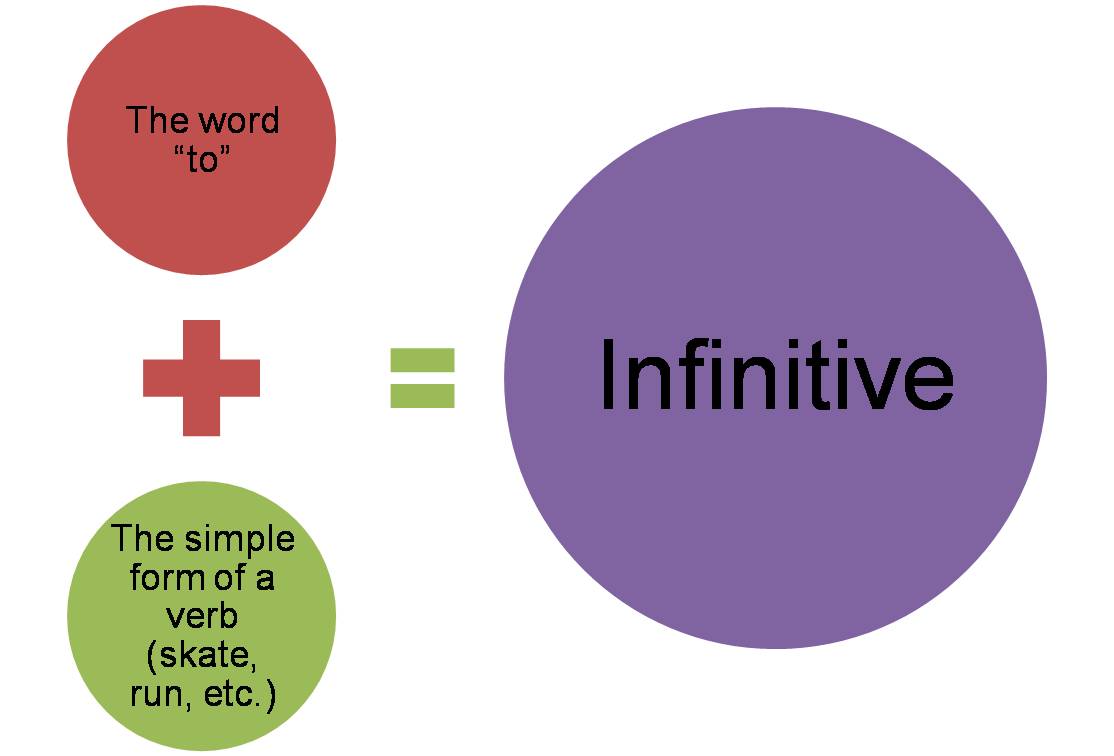 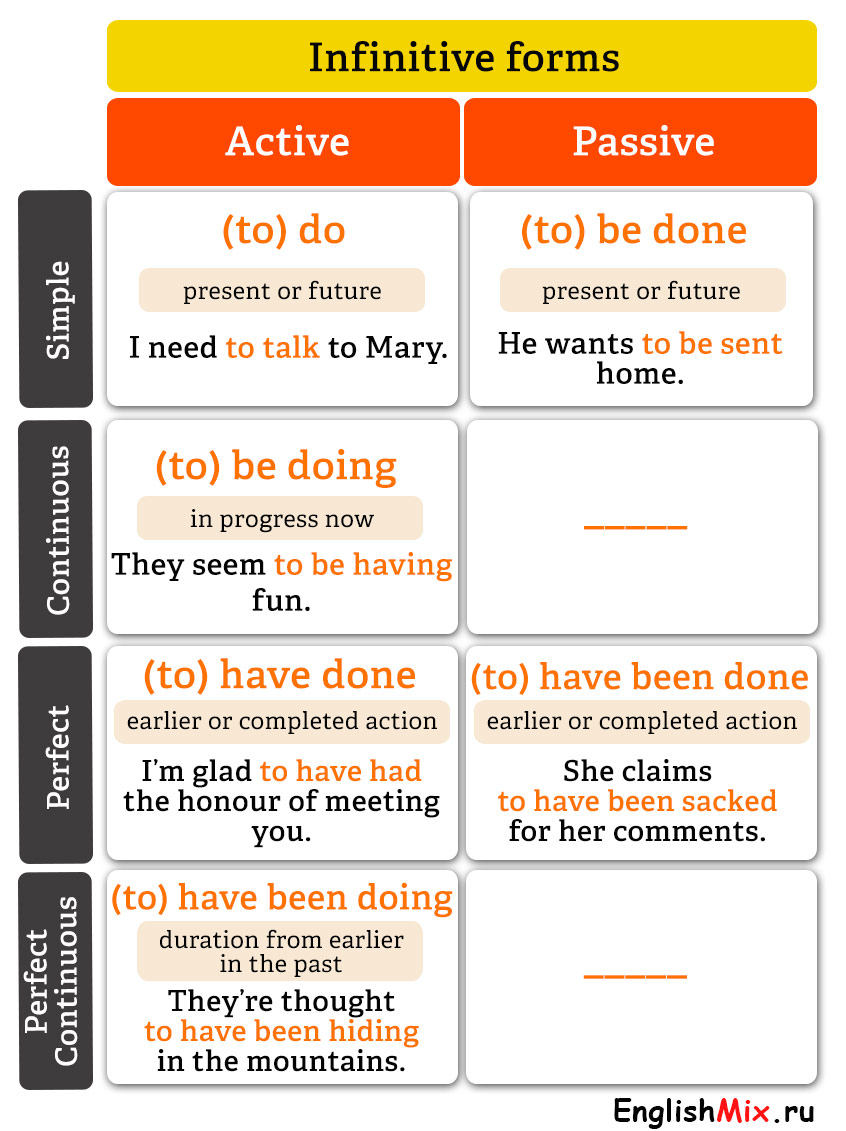 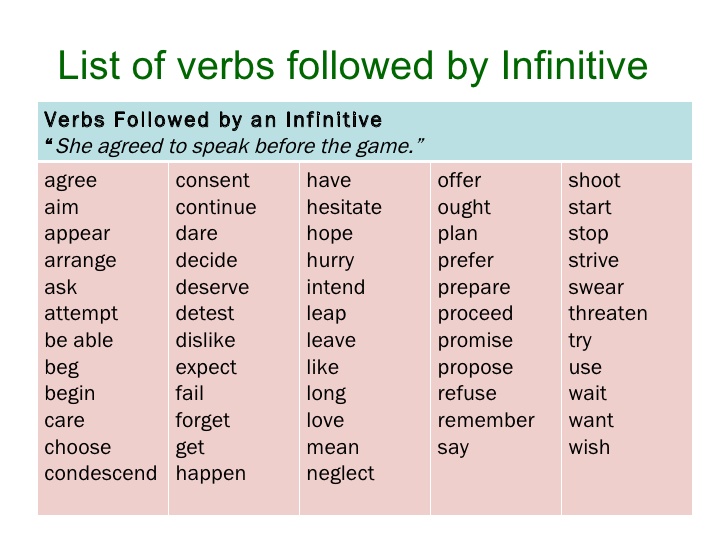 Task 1. Do the task on the website http://www.focus.olsztyn.pl/en-english-infinitives.html#.XnE57KAueM8Task 2. Replace the subordinate clauses by infinitives in various functions.ModelA: The child is very proud that he pressed the button in the lift.B: The child is very proud to press the button in the lift.I am proud that I have completed this work by the 1-st of June.We are glad that we have seen this game.There is a lift in the house, which takes us to the upper stories.She said she was sorry that she had missed you.I am sorry that I did not come on Friday.We have a comfortable bed in which you can sleep.He bought some beautiful pictures, which he will hang in his study.Ann was surprised when she heard Peter’s voice.